טופס בקשת מלגה מעמותת ״לב קל לקשב פתוח״תאריך:  ______________שם:  	________________________מס׳ טלפון: ______________________מייל: __________________________הקורס אותו מבקש/ת ללמוד:	________________סכום המלגה המבוקש:        	________________פרטים נוספים  (אין חובה למלא):________________________________________________________________________________________________________________________________________________________________________________________________________________________________________________________________________________________________________________נא לשלוח למייל:  office@pdharma.com 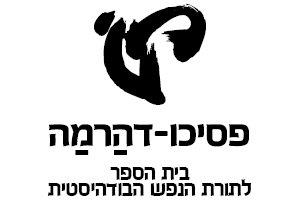 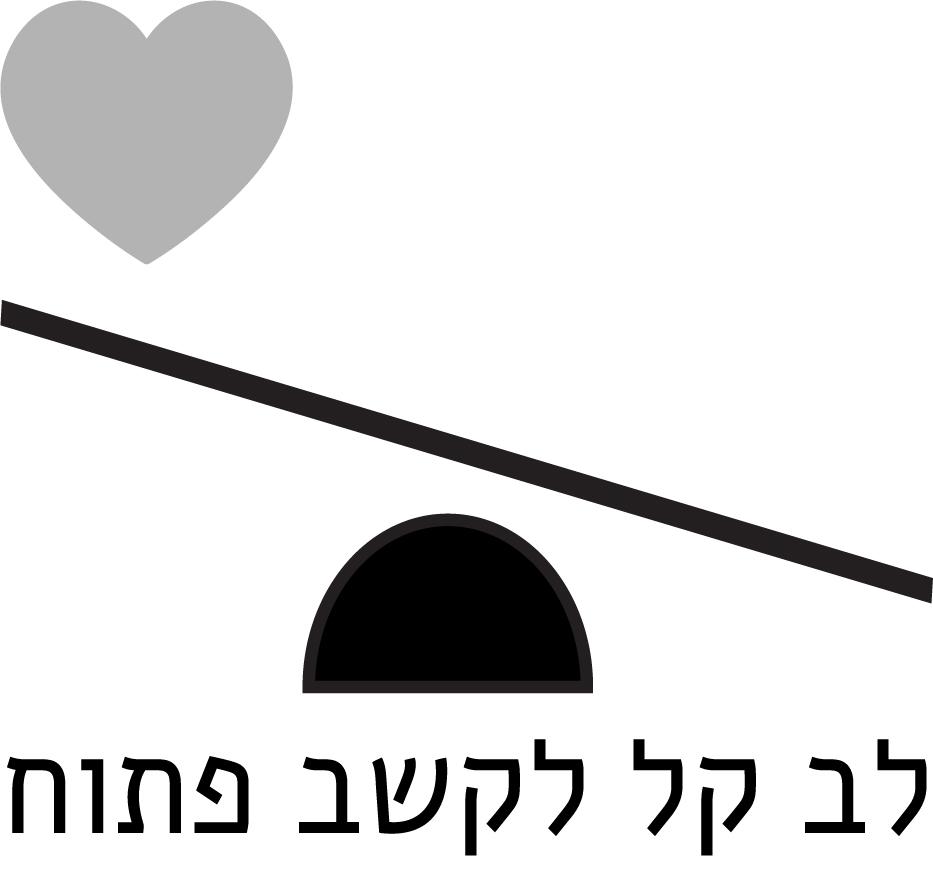 